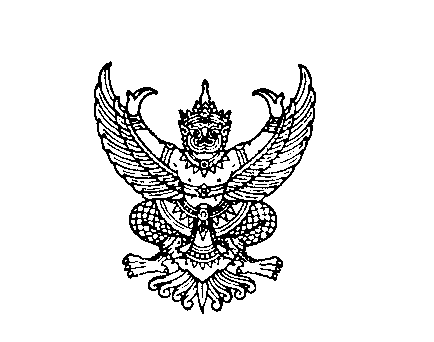 ที่ มท ๐๘๑๖.๕/ว						      	กรมส่งเสริมการปกครองท้องถิ่น								      	ถนนนครราชสีมา กทม. ๑๐๓๐๐						    มกราคม  ๒๕๖๒เรื่อง  	โครงการวัด ประชา รัฐ สร้างสุข : พัฒนาวัดด้วยแนวทาง ๕ส ที่ทุกภาคส่วนมีส่วนร่วมเรียน  ผู้ว่าราชการจังหวัด ทุกจังหวัดอ้างถึง  หนังสือกรมส่งเสริมการปกครองท้องถิ่น ที่ มท ๐๘๑๖.๓/ว ๓๒๘๗ ลงวันที่ ๑๒ ตุลาคม ๒๕๖๑สิ่งที่ส่งมาด้วย  แบบรายงานฯ 		จำนวน ๑ แผ่นตามหนังสือที่อ้างถึง กรมส่งเสริมการปกครองท้องถิ่น ขอความร่วมมือจังหวัดให้แจ้งองค์กรปกครองส่วนท้องถิ่น ให้ความร่วมมือกับมหาเถรสมาคม สำนักงานพระพุทธศาสนาแห่งชาติ มหาวิทยาลัยมหาจุฬาลงกรณราชวิทยาลัย มหาวิทยาลัยมหามกุฎราชวิทยาลัย และสำนักงานกองทุนสนับสนุนการสร้างเสริมสุขภาพในการดำเนินโครงการวัด ประชา รัฐ สร้างสุข : พัฒนาวัดด้วยแนวทาง ๕ส ที่ทุกภาคส่วนมีส่วนร่วม   โดยให้องค์กรปกครองส่วนท้องถิ่นสมัครเข้าร่วมโครงการ ด้วยการจับคู่กับศาสนสถานในลักษณะ ๑ องค์กรปกครองส่วนท้องถิ่นให้มี ๑ วัด เข้าร่วมโครงการฯ ภายใต้ชื่อ “1 ท้องถิ่น 1 ศาสนสถาน ประชา รัฐ สร้างสุข” นั้นกรมส่งเสริมการปกครองท้องถิ่นพิจารณาแล้วเห็นว่า การดำเนินโครงการดังกล่าวเป็นการส่งเสริมการมีส่วนร่วมของประชาชนในพื้นที่ สร้างความสามัคคีของชุมชน และพัฒนาสิ่งแวดล้อม ศาสนสถาน ซึ่งเป็นที่ยึดเหนี่ยวจิตใจของประชาชน จึงได้กำหนดเป้าหมายเพิ่มเติม โดยให้องค์กรปกครองส่วนท้องถิ่นสมัครเข้าร่วมโครงการ ด้วยการจับคู่กับศาสนสถานในพื้นที่ในลักษณะ ๑ องค์กรปกครองส่วนท้องถิ่นให้มี ๒ ศาสนสถาน จึงขอความร่วมมือจังหวัดแจ้งให้องค์กรปกครองส่วนท้องถิ่นพิจารณาดำเนินการ ดังนี้	๑.  องค์กรปกครองส่วนท้องถิ่นใดที่ดำเนินการจับคู่ศาสนสถานในพื้นที่ จำนวน ๑ แห่ง เรียบร้อยแล้ว ให้ดำเนินการจับคู่ศาสนสถานในพื้นที่เพิ่มเติมเป็น ๒ แห่ง ยกเว้น ในพื้นที่มีศาสนสถานเพียงแห่งเดียว	๒.  องค์กรปกครองส่วนท้องถิ่นใดที่ยังไม่ดำเนินการจับคู่ศาสนสถานในพื้นที่ให้ดำเนินการจับคู่ศาสนสถานให้ครบ ๒ แห่ง ยกเว้น ในพื้นที่มีศาสนสถานเพียงแห่งเดียว	๓.  กรณีองค์กรปกครองส่วนท้องถิ่นใดไม่มีศาสนสถานในพื้นที่ให้รายงานสภาพของพื้นที่ไว้ในแบบรายงาน	๔.  เมื่อองค์กรปกครองส่วนท้องถิ่นใดดำเนินการตามโครงการ หรือมีการดำเนินการต่อยอดของโครงการ ขอให้นำภาพกิจกรรมลงเผยแพร่ประชาสัมพันธ์ใน Facebook กลุ่มชื่อ “1 ท้องถิ่น 1 ศาสนสถาน ประชา รัฐ สร้างสุข” ด้วยทุกครั้ง										      /๕.  ให้จังหวัด...						- ๒ -		๕.  ให้จังหวัดรวบรวมและรายงานผลการดำเนินงานตามข้อ ๑ – ๓ (ตามแบบรายงานที่ส่งมาด้วย) ให้กรมส่งเสริมการปกครองท้องถิ่นทราบ ภายในวันที่ ๑๕ กุมภาพันธ์ ๒๕๖๒ ทั้งนี้ ขอให้รายงานทางโทรสารหมายเลข ๐๒ ๒๔๑ ๙๐๒๑ ต่อ ๔๑๘ หรือทางไปรษณีย์อิเล็กทรอนิกส์ prapaporn.kanchan@gmail.com		ทั้งนี้ สามารถตรวจสอบข้อมูลการสมัครเข้าร่วมโครงการขององค์กรปกครองส่วนท้องถิ่นรายจังหวัดได้ตาม QR code ท้ายหนังสือนี้จึงเรียนมาเพื่อโปรดพิจารณาดำเนินการต่อไป                                         ขอแสดงความนับถือ                              อธิบดีกรมส่งเสริมการปกครองท้องถิ่นกองส่งเสริมและพัฒนาการจัดการศึกษาท้องถิ่นกลุ่มงานส่งเสริมการศึกษานอกระบบ ศิลปวัฒนธรรม และภูมิปัญญาท้องถิ่นโทร. ๐ ๒๒๔๑ ๙๐๒๑ ต่อ ๔๐๓ โทรสาร ต่อ ๔๑๘ ผู้ประสานงาน นางประพาพร แก่นจันทร์ โทร. 061 521 5885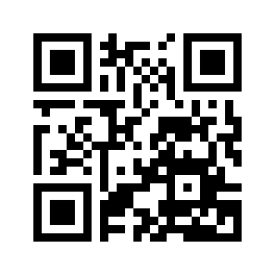 QR code : ฐานข้อมูลวัด